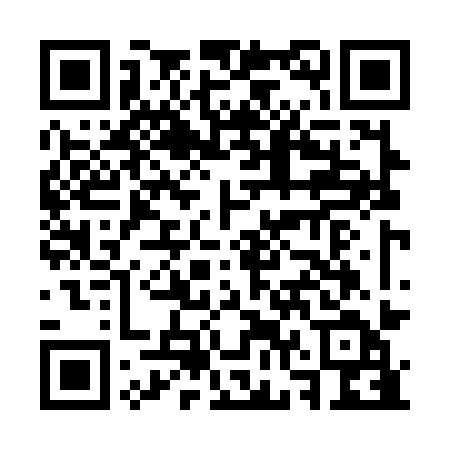 Ramadan times for Hyderabad, Andhra Pradesh, IndiaMon 11 Mar 2024 - Wed 10 Apr 2024High Latitude Method: One Seventh RulePrayer Calculation Method: University of Islamic SciencesAsar Calculation Method: HanafiPrayer times provided by https://www.salahtimes.comDateDayFajrSuhurSunriseDhuhrAsrIftarMaghribIsha11Mon5:155:156:2712:264:456:256:257:3712Tue5:145:146:2612:264:456:256:257:3713Wed5:145:146:2612:254:456:266:267:3814Thu5:135:136:2512:254:456:266:267:3815Fri5:125:126:2412:254:456:266:267:3816Sat5:115:116:2312:254:456:266:267:3817Sun5:105:106:2212:244:456:266:267:3918Mon5:105:106:2212:244:456:276:277:3919Tue5:095:096:2112:244:456:276:277:3920Wed5:085:086:2012:234:456:276:277:3921Thu5:075:076:1912:234:456:276:277:3922Fri5:065:066:1912:234:456:276:277:4023Sat5:065:066:1812:234:456:286:287:4024Sun5:055:056:1712:224:456:286:287:4025Mon5:045:046:1612:224:456:286:287:4026Tue5:035:036:1512:224:456:286:287:4127Wed5:025:026:1512:214:456:286:287:4128Thu5:015:016:1412:214:456:296:297:4129Fri5:015:016:1312:214:456:296:297:4130Sat5:005:006:1212:204:446:296:297:4231Sun4:594:596:1112:204:446:296:297:421Mon4:584:586:1112:204:446:296:297:422Tue4:574:576:1012:204:446:306:307:423Wed4:564:566:0912:194:446:306:307:434Thu4:554:556:0812:194:446:306:307:435Fri4:554:556:0712:194:446:306:307:436Sat4:544:546:0712:184:446:306:307:447Sun4:534:536:0612:184:446:316:317:448Mon4:524:526:0512:184:436:316:317:449Tue4:514:516:0412:184:436:316:317:4410Wed4:504:506:0412:174:436:316:317:45